Предмет: Додатне информације и појашњења конкурсне документације бр. ЈНОП/1-2020/ИП - Јавна набавка услуге израде пројектно техничке документације за грађевинску дозволу (ПГД) за изградњу стадиона у Крушевцу. ПИТАЊЕ:У делу ТЕХНИЧКА ДОКУМЕНТАЦИЈА И ПЛАНОВИ, на страни 6. тачка 4. ОПИС УСЛУГА – наведено је да је прва фаза израда ИДЕЈНОГ ПРОЈЕКТА, да ли је у питању грешка – ради се о ИДЕЈНОМ РЕШЕЊУ за исходовање локацијских услова?ОДГОВОР НА ПИТАЊЕ: У питању је грешка, ради се о Идејном решењу у складу са Правилником о садржини, начину и поступку израде и начину вршења контроле техничке документације према класи и намени објекта, Наручилац ће изменити Конкурсну документацију у наведеном делу и објавити измену на Порталу јавних набавки.ПИТАЊЕ: У делу ТЕХНИЧКА ДОКУМЕНТАЦИЈА И ПЛАНОВИ, на страни 8. тачка 4. ОПИС УСЛУГА –   У тексту је наведено: ,,Поред пројекта стадиона, терена за тренинге и њихове припадајуће инфраструктуре, обим услуга обухватиће и пројекат партерног решења који укључује саобраћајно решење са потребним бројем паркинг места’’. Поред фудбалског стадиона, биће потребно и да се пројектују (терени за тренинг, атлетски стадион, спортска хала 1.000 места и спољашње уређење око комплекса. Молим појашњење – да предмет ове конкурсне документације није и пројектовање поменутог атлетског стадиона и спортске хале за 1000 места? ОДГОВОР НА ПИТАЊЕ: У питању је грешка, предмет ове конкурсне документације није и пројектовање поменутог атлетског стадиона и спортске хале за 1000 места, Наручилац ће изменити Конкурсну документацију у наведеном делу и објавити измену на Порталу јавних набавки.ПИТАЊЕ: У делу ТЕХНИЧКА ДОКУМЕНТАЦИЈА И ПЛАНОВИ, на страни 8. тачка 4.1 Општи услови –  У тексту је наведено: Техничка документација ће бити израђена на српском језику, изузев предмера и предрачуна као и књиге 0 - пројекат за грађевинску дозволу, која ће такође бити дата и на енглеском језику – да ли је грешка у тексту, да ли се комплетна документација предаје само на српском језику? ОДГОВОР НА ПИТАЊЕ: У питању је грешка, комплетна документација предаје се само на српском језику, Наручилац ће изменити Конкурсну документацију у наведеном делу и објавити измену на Порталу јавних набавки.ПИТАЊЕ: У делу ТЕХНИЧКА ДОКУМЕНТАЦИЈА И ПЛАНОВИ, на страни 18: Молим потврду планираних рокова због неусаглашених термина у тексту: Рокови израде техничке документације: 1. Катастарско-топографски план 15 дана од од дана ступања на снагу уговора  2. Студија геотехничких услова 30 дана од дана ступања на снагу уговора 3. Идејно решење 60 дана од дана ступања на снагу уговора 4. ПГД 60 дана по издавању локацијских услова 5. Елаборат заштите од пожара 60 дана по издавању локацијских услова 6. Студија енергетске ефикасности 60 дана након издавања локацијских услова 7. Студија процене утицаја на животну средину 60 дана по издавању локацијских условаОДГОВОР НА ПИТАЊЕ:Потврђујемо планиране рокове и исправку термина, Наручилац ће изменити Конкурсну документацију у наведеном делу и објавити измену на Порталу јавних набавки.ПИТАЊЕ: У делу ТЕХНИЧКА ДОКУМЕНТАЦИЈА И ПЛАНОВИ, на страни 18: Прилози (линкови): Уредба УЕФА о инфраструктури, УЕФА ПРИСТУП КАФЕ, Фотографије, Крушевац ПГР, ЕМИС, Прилози нису линковани, како је наведено у тексту, да ли ће понуђачима бити достављени? ОДГОВОР НА ПИТАЊЕ:Наручилац ће линковати Уредбу УЕФА о инфраструктури и УЕФА ПРИСТУП КАФЕ, док  се Фотографије, Крушевац ПГР и ЕМИС бришу, Наручилац ће изменити Конкурсну документацију у наведеном делу и објавити измену на Порталу јавних набавки. Комисија за јавну набавку                                                                                                             ЈНОП/1-2020/ИП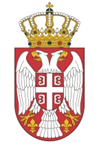 Република СрбијаВЛАДАКАНЦЕЛАРИЈА ЗА УПРАВЉАЊЕ ЈАВНИМ УЛАГАЊИМАКомисија за јавну набавкуНемањина 11, БеоградБрој: ЈНОП/1-2020/ИП26.02.2020. године